              Pozvánka na veřejné zasedání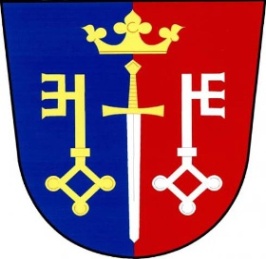 obecního zastupitelstva Českých Petrovickonané dne: 28. 5. 2019 od 19 00 hod.místo: zasedací místnost obecního úřaduProgram: Žádost pana BartoněSmlouvy na poskytnutí dotací s Pardubickým krajemÚčetní závěrka za rok 2018Závěrečný účet za rok 2018, audit hospodaření obceRůznéV Českých Petrovicích dne: 21. 5. 2019							starosta		